Муниципальное бюджетное дошкольное образовательное учреждение центр развития ребенка– детский сад «Радуга»  п. Кысыл-Сыр Муниципального района «Вилюйский улус (район)» Республики Саха (Якутия)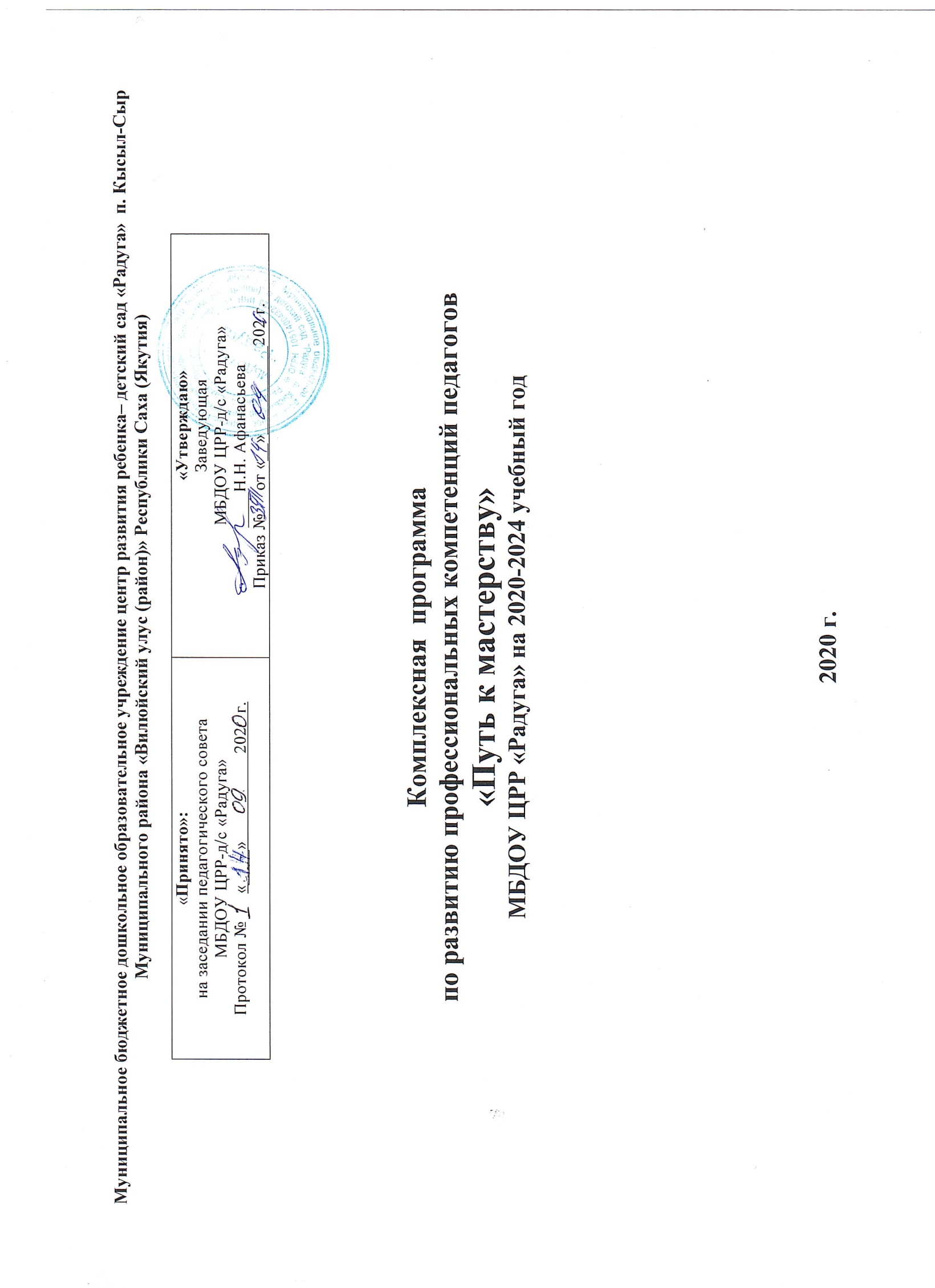 Комплексная  программа  по развитию профессиональных компетенций педагогов «Путь к мастерству» МБДОУ ЦРР «Радуга» на 2020-2024 учебный год2020 г.СодержаниеПаспортКомплексной  программы  по развитию профессиональных компетенций педагогов «Путь к мастерству» МБДОУ ЦРР «Радуга»РАЗДЕЛ 1. ЦЕЛЕВОЙ Пояснительная запискаКонцепция модернизации Российского образования, направленная на повышение качества образования в целом и качества подготовки специалистов, в частности, требует обновления содержания и методов образовательной деятельности, повышения квалификации педагогов. Введение ФГОС ДО предъявляет особые требования к системе развития кадрового потенциала в ДОУ, которая зависит от системы взаимосвязанных, организационно-экономических и социальных мер по созданию условий для эффективного функционирования и использования кадрового потенциала. Возросла потребность в педагоге, способном реализовывать педагогическую деятельность посредством творческого освоения и применения достижений науки и передового педагогического опыта.  Федеральный  закон "Об образовании в Российской Федерации", федеральные государственные образовательные стандарты общего и дошкольного образования определили долгосрочные цели развития образовательных организаций и дошкольных образовательных организаций: переход на системно-деятельностный (компетентностный) подход, введение к 2022 году федеральных государственных образовательных стандартов всех уровней общего образования (в том числе инклюзивного образования лиц с ограниченными возможностями здоровья), введение целого спектра новых нормативно-правовых и финансово-экономических регуляторов.Однако педагог не может быть от природы наделен готовыми профессиональными данными, реализующимися в детском саду. А значит, его надо учить, т.к. сегодня предъявляются особые требования к профессиональной деятельности педагогов,   как со стороны администрации дошкольного учреждения (далее ДОУ), так и со стороны самих воспитанников и их родителей. В то же время, как показывает практика, в профессиональном развитии педагогов нашего дошкольного учреждения  обозначились некоторые проблемы. К ним можно отнести:
- молодой кадровый состав;
- неготовность некоторых педагогов к инновационной деятельности;
- недостаточная активность большинства педагогов в профессиональном развитии и передаче своего опыта работы;
- снижение престижа профессии воспитателя в связи с социальной незащищенностью;
- неготовность работать в условиях, предъявляемых федеральными государственными стандартами.
      Выстроить систему работы по повышению профессионального мастерства педагогов можно только на основе анализа результатов образовательного процесса, уровня педагогического мастерства и квалификации педагогов, зрелости и сплоченности педагогического коллектива, конкретных интересов, потребностей и запросов воспитателей. Настоящая программа объединяет основные цели, задачи и мероприятия в области повышения профессионального уровня педагогических работников МБДОУ ЦРР «Радуга». На сегодняшний день проблема повышения квалификации педагогических работников в дошкольном образовательном учреждении является одной из самых актуальных в дошкольном образовании.1.2.Анализ кадровых условий сада  ( на 01.09.2020 г.)
      Мониторинг педагогических кадров показал следующее: в ДОУ сложился творческий, креативный педагогический коллектив педагогов, имеющих достаточный практический опыт в области воспитания и обучения детей дошкольного возраста и обладающих творческим потенциалом, современными технологиями, гибкие в желании улучшить, усовершенствовать процессы деятельности ДОУ, желающие повысить профессиональный уровень. Средний возраст педагогов составляет 38 лет.  Укомплектованность педагогическими кадрами-100%                                                                                                                                                  Квалификационный уровень педагогических работников1.3.Цель и задачи Программы: создание условий для обеспечения профессионального роста мастерства педагогов, способных осуществлять качественное дошкольное образование в условиях введения и реализации ФГОС ДО и формирование творчески работающего коллектива.
Программа рассчитана на 4 года и решает поставленные задачи:-Разработать системный подход к организации непрерывного образования и повышения профессиональной компетентности педагогических кадров МБДОУ в соответствии с требованиями профессионального стандарта;-Повысить мотивацию педагогов для активного внедрения инновационных технологий и участия в конкурсном движении;- Формирование умений проектировать и прогнозировать педагогический процесс в условиях внедрения ФГОС дошкольного образования;-Активизировать творческий потенциал педагогов по обобщению передового педагогического опыта и его распространения;-Создать эффективную систему наставничества  в МБДОУ.1.4. Пути реализации Программы
1. Разработка системного подхода к организации непрерывного образования и повышения профессиональной
компетентности педагогических кадров ДОУ:
- применение таких интерактивных методов как: деловые игры, мозговой штурм, презентация;
- создание внутренней системы повышения квалификации (теоретические семинары, деловые игры, практикумы, работа творческих групп и т. д.);
- сотрудничество с  ФИРО, АНО ДПО «МПАДО», ИРО и ПК РС(Я).
2. Повышение мотивации педагогов для активного внедрения инновационных технологий и участия в конкурсном движении:
- промежуточная диагностика уровня инновационного потенциала педагогического коллектива;
- разработка системы мер поощрения творческих педагогов;
- проведение конкурсов профессионального мастерства, на лучшую постановку воспитательно-образовательной работы, на обогащение развивающей предметно-пространственной среды, различные выставки и др.;
- совершенствование системы научно-методической работы, её организация;
- совершенствование структуры управления в условиях работы в инновационном режиме,  активное участие педагогов и принятие управленческих решений;
- активное участие педагогов в методической работе на уровне ДОУ, муниципальном уровне: работа в составе творческих групп, участие в работе районных методических объединений;
- развитие восприимчивости педагогов к новшествам через тренинги, дискуссионные площадки, творческие игры, мастер-классы, повышение уровня новаторства и творческой активности воспитателей в коллективе;
- разработка индивидуальных программ личностного развития педагогов.
3. Активизация творческого потенциала педагогов по обобщению передового педагогического опыта и его распространения:
- разработка педагогами авторских программ, проектов;
- активное участие педагогов в методической работе на уровне ДОУ, района, республики, РФ;
- обобщение опыта своей работы в виде публикаций;
- ведение собственных сайтов
- своевременное ведение и пополнение портфолио педагогов;
4. Создать эффективную систему наставничества  в МБДОУ:- анализ кадровой ситуации в системе ДОУ прогнозирование потребности в педагогических кадрах на последующие учебные годы;
- наставничество у молодого специалиста;
- привлечение в систему образования молодых кадров путем материальной поддержки и обеспечения методического
сопровождения;
- обобщение и трансляция передового педагогического опыта, профессиональные смотры – конкурсы1.5. Принципы
Принцип непрерывности профессионального развития педагогических работников (задан федеральным государственным образовательным стандартом)
Принцип партнёрства (предполагает определение круга актуальных и потенциальных партнёров в образовательном пространстве детского сада, улуса, консолидацию их усилий, обеспечение устойчивости развития за счёт системного эффекта взаимодействия)
Принцип саморазвития (определяет приоритетность актуализации внутренних источников развития, интенсификацию развития, способность адаптироваться в изменившейся ситуации)
1.6. Основные направления программы
 Психологическая и методическая поддержка
 Непрерывность профессионального развития, психологическая и методическая поддержка педагогам  на основе подпрограмм:  «Наставничество». Школа «Вдохновение»; «Школа педагогического мастерства»,  «Повышение престижа педагогических профессий  МБДОУ ЦРР «Радуга»
1.7. Алгоритм поддержки и развития кадрового потенциала.
1. Определение педагогом дефицита компетентности (диагностика профессиональных барьеров: субъективно – «что я не знаю, не умею, но хочу узнать», объективно – «что я должен уметь делать»). Педагог говорит, что хотел бы внедрить технологию проектирования, но не знает, как это сделать.
2. Определение цели повышения квалификации педагога как преодоления дефицита компетентности.
3. Составление индивидуальной программы самообразования и  обучения педагога. Программа представляет собой индивидуальные консультации, взаимопосещения занятий, изучение психолого-педагогической литературы, проведение семинаров-практикумов.
4. Определение индивидуального учебно-методического комплекса для сопровождения развития технологической компетентности педагога.
5. Коррекция общей программы повышения квалификации с учетом включения индивидуальных программ.
6. Реализация программы повышения квалификации педагогов.
7. Определение результативности обучения на основе требований, предъявляемых к технологической компетентности. Проведение самоанализа, наблюдения и оценка деятельности педагога с помощью других методов.
8. Рефлексия (самоанализ и самооценка результатов работы и обучения).
9. Определение перспектив дальнейшего развития.
1.8. Ресурсное обеспечение Программы.
Кадровое обеспечение. 
Для повышения эффективности методической работы педагогический коллектив детского сада разделен на четыре группы, педагоги которые отличаются уровнем профессионального мастерства. Определены задачи профессионального развития каждой группы, а также формы работы с педагогами по двум направлениям развития: совершенствование профессиональных компетенций и непрерывность профессионального развития.
Первая группа
Педагоги обладают высокими педагогическими способностями, главные проводники новых технологий. Имеют высшую квалификационную категорию
Вторая группа
Педагоги, совершенствующие педагогическое мастерство. Имеют первую квалификационную категорию
Третья группа
Педагоги на этапе становления педагогического мастерства. Группу составляют педагоги аттестованные на соответствие занимаемой должности
Четвертая группаМолодые педагоги без категории1.9.Планируемые результаты Комплексной программы: 1.Закрепление кадров в ДОУ. 2.Создание благоприятных условий для: - профессионального роста и эффективного использования кадрового потенциала; - мотивации к качественному педагогическому труду; - увеличения доли педагогов, реализующих инновационные педагогические технологии, авторские программы, принимающих участие в профессиональных конкурсах разного уровня; - повышения социального статуса воспитателя. 3.Повышение уровня профессиональной компетентности педагогических кадров в ДОУ. 4.Внедрение современных технологий в образовательный процесс: открытие личных сайтов педагогов, участие в профессиональных конкурсах на различном уровне, разработка методических пособий и авторских программ. 5.Создание современной, гибкой системы повышения квалификации педагогов ДОУ. 6.Успешное прохождение аттестации для повышения уровня квалификации педагоговРАЗДЕЛ 2. СОДЕРЖАТЕЛЬНЫЙСодержание и реализация программы
Программа, рассчитана на 4 учебных года, включает в себя три этапа2.1. План реализации Программы.Подпрограмма 1. «Наставничество». Школа «Вдохновение»Сопровождение  профессионального роста и компетенций молодых специалистов со стажем работы:  от 0 до 5 летЦель Программы: Модернизация молодого кадрового потенциала образовательного учреждения в соответствии с ФГОС ДО.Задачи Программы: Обеспечение повышения профессиональной компетентности и профессионального мастерства молодых педагогов через прохождение КПК (в объёме не менее 36 часов) ;Создание условий для повышения квалификации молодых педагогов через прохождение процедуры аттестации на 1 квалификационную категорию;Создание условий и обеспечение информационного пространства для самостоятельного овладения профессиональными знаниями;Содействие педагогам в участии конкурсов профессионального мастерства различного уровня;Привлечение молодых специалистов к работе в образовательном учреждении при наличии вакансий.Цель работы педагога-наставника:  создание в МБДОУ условий для  профессионального роста молодых педагогов, способствующих снижению проблем адаптации и успешному вхождению в профессиональную деятельность.           Основные задачи работы педагога-наставника:Обеспечить  наиболее лёгкую адаптацию молодых педагогов в коллективе, в процессе адаптации поддерживать педагога эмоционально, укреплять веру педагога в себя;Использовать  эффективные формы повышения профессиональной компетентности и профессионального мастерства молодых педагогов, обеспечить информационное пространство для самостоятельного овладения профессиональными знаниями и навыками;Планирование  карьеры  молодых педагогов;Приобщать молодых педагогов к корпоративной культуре (под корпоративной культурой мы понимаем устойчивый, сложившийся в процессе жизнедеятельности учреждения, стиль работы его сотрудников, принципы организации внутренних процессов учреждения и стратегии деятельности, обеспечивающих стабильное функционирование и развитие) учреждения, объединять  вокруг традиций МБДОУ.Основные принципы ПрограммыДобровольность и целеустремленность работы;Морально – психологическая контактируемость педагога -  наставника и молодого педагога;Доброжелательность и взаимное уважение;Согласованность содержания работы педагога - наставника по профессиональному становлению молодого педагога содержанием календарно-тематического плана по предмету и плану работы;Направленность плановой деятельности педагога - наставника на воспитание и профессиональное становление молодого педагога.Программа рассчитана на 4 года и представляет собой комплекс взаимосвязанных мероприятий, направленных на реализацию поставленныхцели и задач в три этапа.На первом этапе сопровождения определяются возможности педагога, выявляются его личностные качества, мотивация педагога насаморазвитие. Оказывается адресная помощь педагогу, формируются аналитические умения: анализ занятий, самоанализ. Выявляется рост потенциальных возможностей педагога.На  втором этап сопровождения педагог выбирает методическое направление деятельности. Ведется активная деятельность  педагога посамообразованию в соответствии  с выбранным направлением. На третьем этапе (диагностическом) определяется результативность сопровождения по развитию компетентности педагога.Процесс повышения профессионализма молодых педагогов предполагается строить с учётом следующих факторов:-   уровень  базового образования,  теоретическая подготовленность;-   индивидуальных особенностей.-  уровень профессиональных потребностей педагога (каких результатов в своей деятельности хотят добиться)- имеют ли практический опыт с детьмиОценка ожидаемой эффективности реализации ПрограммыЭффективность реализации Программы определяется с помощью системы показателей, отражающих развитие системы образования в учреждении в соответствии с целью и задачами Программы, выраженных в индикаторах результативности относительно начала реализации Программы, в динамике по годам и на конец реализации ПрограммыОсновные направления ПрограммыПлан мероприятий программы на 2020-24 уч. годПримерный план  работы с молодым педагогом педагога – наставникаКонтроль деятельности молодых педагогов                          Примерный план проведения консультаций и семинаров-тренингов для молодых специалистов Подпрограмма 2. «Школа педагогического мастерства»Сопровождение  профессионального роста и компетенций педагогов со стажем работы:  от 5 лет и старше.      Отсюда вытекает обобщённая проблема: часть педагогов имеют недостаточный уровень развития профессиональных  компетенций в рамках требований ФГОС ДО и профессионального стандарта педагога, снизилась мотивация к обновлению методик, освоению передового опыта, педагоги предпочитают использовать привычные формы работы, методики, планирование. Несоответствие сложившейся у части педагогов профессиональной	 позиции и практического опыта педагогической деятельности новым требованиям. Вместе с тем, с принятием ФГОС ДО  педагоги оказались примерно в равных условиях: всем необходимо изучать нормативные документы, сообща создавать опыт реализации ФГОС ДО (поиск, разработка и распространение новых и эффективных средств и форм организации образовательного процесса; обновление содержания дошкольного образования). Поэтому повышение квалификации, переподготовка специалистов, выбор инновационных направлений, мотивация педагогов к использованию новшеств, поиск ценного педагогического опыта стали важными составляющими методической службы МБДОУ ЦРР «Радуга» на 2020 – 2024 годы.Цель сопровождения профессионального развития педагогических кадров: развитие профессиональных компетенций у педагогов МБДОУ в контексте ФГОС, и профессионально значимых качеств.Реализация выбранной цели предполагает решение следующих задач:1.Организовать изучение нормативно-правовой базы обновления содержания дошкольного образования.2.Создавать мотивационные условия для развития профессиональных компетенций и профессионально значимых качеств педагогов МБДОУ (активность, стремление к самосовершенствованию, корпоративность). 3.Проектировать  методическую деятельность с учётом реальных запросов её потребителей: оказывать  методическую  помощь  педагогу  в  его практической деятельности, в том числе через организацию системы методических мероприятий.4.Создать  непрерывную систему повышения квалификации педагогических кадров (самообразование) через использование новых форм сетевых коммуникаций (дистанционная система повышения квалификации и переподготовки, электронные методические библиотеки, виртуальные методические объединения, профессиональные сайты и т.п.).5.Дать оценку результатам реализации методического сопровождения профессионального развития педагогов.создание организационно – управленческих, информационно – методических условий для освоения и развития каждым педагогом соответствующих трудовых действий профессионального стандарта «Педагог» на заявленном уровне. 6.Формирование конкурентоспособного кадрового потенциала, обеспечивающего необходимый уровень квалификации для работы в режиме развития и инноваций.	Содержание программы:     С позиции компетентностного подхода профессионального развития педагогов МБДОУ осуществляется в двух взаимосвязанных плоскостях:– развитие педагогического коллектива как профессионального сообщества;– профессиональное развитие конкретного педагога.На основе изучения ресурсов педагогической компетентности был составлен план-программа курсовой подготовки и аттестации, разработана Программа развития МБДОУ, Концепция развития методической службы, Положение о методическом сопровождении педагогов.Система мероприятий по реализации программы:                                                               Ожидаемые результаты реализации программы развитияПовышение профессионального мастерства и творческого потенциала педагогов.Соответствие педагогов требованиями профессионального стандарта.Повышение качества и эффективности предоставления образовательной услуги с учетом  ФГОС ДО.Положительный психолого-педагогический климат в МБДОУ.Внедрение современных инновационных технологий в образовательный процессОвладение современными методами обучения и воспитания дошкольников.Качественное владение педагогами образовательным мониторингом и использование его результатов для построения коррекционно-развивающей работы с учетом индивидуального и дифференцированного подхода к детям.Совершенствование учебно-методического сопровождения УВП.Повышение квалификации педагогов МБДОУ, увеличение количества педагогов аттестованных на первую, высшую квалификационную категорию.Высокий профессиональный авторитет педагогов в образовательной среде МБДОУ, улуса.Подпрограмма 3. «Повышение престижа педагогических профессий МБДОУ ЦРР «Радуга» Цель: развитие творческого и профессионального потенциала, повышение социального престижа педагога дошкольного учрежденияЗадачи: - формирование позитивного имиджа педагога ДОУ;  -организация  ранней профориентации дошкольника;  - повышение профессионального мастерства педагогических работников до уровня современных требований; - поддержка молодых специалистов, работающих в поселковой местности; - повышение социального статуса педагогов. Выполнение Программы даст возможность: - повысить уровень квалификации педагогических кадров; - повысить престиж педагогической профессии; - сформировать стабильный кадровый состав педагогических работников; - увеличить количество  талантливых специалистов  в ДОУ. Риски реализации Программы и меры по управлению этими рисками Реализация Программы сопряжена с возникновением и преодолением различных рисков, которые могут существенным образом повлиять на достижение запланированных результатов. Управление рисками реализации Программы включает в себя: - текущий мониторинг наступления рисков; - планирование и осуществление мер по снижению вероятности и уменьшению негативных последствий возникновения рисков. На ход реализации Программы существенное влияние оказывают следующие группы рисков: финансовые, правовые и организационные.  Наступление  риска может повлечь за собой полное или частичное невыполнение мероприятий и, как следствие, не достижение целевых значений индикаторов (показателей) Программы. Снижение вероятности и минимизация последствий наступления риска, связанного с несогласованностью действий исполнителей и участников реализации мероприятий Программы, осуществляется при помощи следующих мер: -выделение промежуточных этапов и составление оперативных планов реализации мероприятий Программы;-осуществление последующего мониторинга их выполнения. Основные направления Программы:-Ранняя профориентация дошкольников. -Повышение профессиональной компетентности педагога.-Взаимодействие родителей в процесс повышения престижа педагогической профессии МБДОУ. Этапы  реализации Программы.Ожидаемые  результаты реализации  Программы  повышения престижа педагогической профессии:- повышение престижа педагогической   профессии в глазах детей дошкольного возраста;   - повышение престижа педагогической   профессии в обществе;     - повышение уровня квалификации во время   реализации  Программы  педагогических кадров;    - формирование стабильного кадрового состава  педагогических работников;    - выявление талантливых  специалистов в образовательных организациях;  - организация и проведение культурно-просветительских мероприятий, направленных  на формирование повышения престижа педагогических профессий.Помочь ребенку сделать правильный выбор - непростая задача для родителей. Но разностороннее развитие ребенка дошкольного возраста даст ему возможность найти во взрослой жизни работу, которая будет приносить удовольствие и радость. Представленная  Программа повышения престижа педагогической профессии рассчитана на опережение и реальные показатели, возможно, оценить по истечению нескольких лет.Ресурсное обеспечение  реализации Программы повышения престижа  педагогической профессииПривлечение социальных партнеров к реализации Программы.В качестве социальных партнеров в реализации Программы может выступить родительский комитет,  представители социума поселка.РАЗДЕЛ 3. ОРГАНИЗАЦИОННЫЙ 3.1. Мониторинг уровня профессионального мастерства педагогических работников Система мониторинга Мониторинг уровня профессиональной компетентности педагогических работников осуществляется на основе квалификационных характеристик должностей работников образования и самооценки педагогической деятельности. Мониторинг осуществляется через изучение опыта работы педагога, заинтересованности в инновациях, овладения педагогическими технологиями, готовности к саморазвитию, результатов участия в семинарах, практических занятиях, степени участия в повышении квалификации. Данные критерии учитываются при стимулировании труда сотрудников, как основы для механизма взаимосвязи новой системы оплаты труда и уровня профессиональной квалификации. Критерии мониторинга Программы.  При проведении комплексной оценки качества профессиональной деятельности педагогов выделено 3 критерия: - соответствие содержания образовательного процесса целям дошкольного образования; - деловые и личностные качества педагога, его мотивация к педагогической деятельности; - результативность образовательного процесса. Критерии мониторинга «Профессиональное мастерство педагогических работников»                                                                                     Критерии и показатели профессионального роста педагоговОбобщенные данные мониторинга позволят прогнозировать направления методической работы с педагогическим коллективом, определять его эффективность. В ДОУ была разработана модель совершенствования профессионального мастерства педагога ДОУ, овладев профессионально – личностными качествами которой, педагог сможет совершенствовать свое педагогическое мастерство.3.2. Материально-техническое обеспечение Программы: Обеспеченности методическими материалами и средствами обучения и воспитания        Перечень электронных учебно-методических пособий        DVD диск – Наши праздники и развлечения.        DVD диск – Сказки народов Севера          СD диск – Музыка для развлечений          СD диск – Детское  караоке.          СD диск – Серия звуков природы.          СD диск – Песни из любимых мультфильмов.          СD диск – Программные произведения для слушания.          СD диск "Организация здоровье  сберегающей среды". Рыба-диск          DVD диск  Развивающие игры по логике для малышей          DVD диск  Правила пешехода          DVD диск  Что мы знаем о воде.          DVD диск  Английский для малышей          DVD диск  Природа родной Якутии          DVD диск Веселая математика          DVD диск  По дороге к Азбуке          DVD диск Развивающие занятия «Познаю себя»          DVD диск «Животные нашей страны»          DVD диск «Цветочные часы»          DVD диск  «Учимся читать»          DVD диск «Малышам о компьютере»         DVD диск «Музыкальные занятия программы музыкального воспитания «Ладушки», авторов   И. Новоскольцевой и И. Каплуновой»Использование информационно-коммуникационных ресурсов в образовательном процессе с детьмиМБДОУ имеет персональный Интернет-сайт, электронную почту. У всех педагогов создана своя электронная почта.Подписные издания на 2020-21 учебный год состоит из  7 изданий по организации воспитательно-образовательного процесса, управления МБДОУ, занимательных игр для детей, детских журналов:1.Справочник  руководителя дошкольного учреждения2. Справочник старшего воспитателя дошкольного учреждения3.Медицинское  обслуживание и организация питания в ДОУ4.Девочки и мальчики. Школа ремесел+ Радуга идей+ Лабиринт вдохновений5. Детские журналы: «Лунтик», «Играем в сказку», «Маша и медведь».РАЗДЕЛ 4. ДОПОЛНИТЕЛЬНЫЙ 4.1. Заключение Комплексная  программа  по развитию профессиональных компетенций педагогов  «Путь к мастерству»  МБДОУ ЦРР «Радуга» на 2020-2024 учебный год:- обеспечит стабильную работу педагогического коллектива, способного внедрять инновации и нововведения;- даст возможность педагогам быть разумным творцом, заботившимся о ребенке;-поможет обобщить личный опыт педагогов и передать его молодым коллегам МБДОУ;- поднимет имидж дошкольного учреждения«Принято»:на заседании педагогического советаМБДОУ ЦРР-д/с «Радуга»Протокол №      «____»                   202   г.«Утверждаю»ЗаведующаяМБДОУ ЦРР-д/с «Радуга»____Н.Н. АфанасьеваПриказ №     от «__»__________202 г.Паспорт ПрограммыПаспорт Программы3 с.Раздел первый. Целевой                                                                                                                Раздел первый. Целевой                                                                                                                4с.1.1. Пояснительная записка 4 с.1.2.Анализ кадрового потенциала5 с.1.3. Цель и задачи Программы 6 с.1.4.Пути реализации Программы6 с.1.5. Принципы реализации Программы 7 с.1.6.Основные направления Программы7 с.1.7.Алгоритм поддержки и развития кадрового потенциала7 с.1.8. Ресурсное обеспечение ПрограммыПланируемые результаты 8 с.1.9.Планируемые результаты8 с.Раздел второй. СодержательныйРаздел второй. Содержательный9 с.2.1. План реализации Программы10с.Подпрограмма «Наставничество. Школа «Вдохновение» 11с.Подпрограмма  «Школа педмастерства»18с.Подпрограмма «Повышение престижа  педагогический профессий»22с.Раздел 3. ОрганизационныйРаздел 3. Организационный27с.3.1. Мониторинг уровня педагогического мастерства работников 27с.3.2.Материально-техническое обеспечение Программы:29с.Раздел 4. ДополнительныйРаздел 4. Дополнительный30с.4.1. Заключение 30с.Наименование Программы            Комплексная  программа  по развитию профессиональных компетенций педагогов «Путь к мастерству» МБДОУ ЦРР «Радуга» (далее - Программа)                                       Основание для разработки Программы  Конституция РФ (ст.43)  Федеральный закон от 29.12.2012 № 273-ФЗ «Об образовании в Российской Федерации».Приказ Министерства труда и социальной защиты РФ от 18 октября 2013 г. N 544н
"Об утверждении профессионального стандарта "Педагог (педагогическая деятельность в сфере дошкольного, начального общего, основного общего, среднего общего образования) (воспитатель, учитель)" Федеральный государственный образовательный стандарт дошкольного образования (Приказ Министерства образования и науки РФ от 17 октября 2013 г. №1155). Заказчик Программы    Администрация МБДОУ «Радуга»                              Основные разработчики Программы             Рабочая  творческая группа МБДОУ «Радуга» Назначение программыОбеспечить профессиональный рост педагогических кадров, способных осуществлять качественное дошкольное образованиеЦели Программы Создание условий для обеспечения профессионального роста мастерства педагогов, способных осуществлять качественное дошкольное образование в условиях введения и реализации ФГОС ДО и формирование творчески работающего коллектива. Задачи Программы-Разработать системный подход к организации непрерывного образования и повышения профессиональной компетентности педагогических кадров МБДОУ в соответствии с требованиями профессионального стандарта;-Повысить мотивацию педагогов для активного внедрения инновационных технологий и участия в конкурсном движении;- Формирование умений проектировать и прогнозировать педагогический процесс в условиях внедрения ФГОС дошкольного образования;-Активизировать творческий потенциал педагогов по обобщению передового педагогического опыта и его распространения. -Создать эффективную систему наставничества  в МБДОУ, работы с молодыми специалистами, повышения престижа профессиональной деятельности педагога МБДОУОсновные направления программы
Непрерывность профессионального развития, психологическая и методическая поддержка педагогам  на основе подпрограмм:  «Наставничество». Школа «Вдохновение»; «Школа педагогического мастерства»,  «Повышение престижа педагогических профессий  МБДОУ ЦРР «Радуга»Срок реализации Программы          2020 - 2024 годы                                  Педагогический составВсего педагогов - 15, из них:Зам. зав. по ОВР-1воспитателей - 9, музыкальный руководитель -1, педагог-психолог -1 , руководитель физвоспитания -1 , учитель – логопед – 1; педагог дополнительного образования – 1.Планируемые результаты  Программы:-Создание модели системной работы по непрерывному повышению квалификации педагогов МБДОУ.-Разработка единых, индивидуальных подходов к определению содержания повышения профессионального мастерства педагогов . -Соответствие педагогов требованиям  профессионального стандарта в контексте ФГОС ДО.-Повышение качества дошкольного образования.-Создание благоприятных условий для: - профессионального роста и эффективного использования кадрового потенциала; -мотивации к качественному педагогическому труду; -увеличение доли педагогических работников, реализующих инновационные педагогические технологии, авторские программы, принимающих участие в профессиональных конкурсах разных уровней; - повышение социального статуса воспитателя -Сформированный творческий, креативный коллектив педагоговНаименование  показателейВсего
педработниковЧисленность педагогических работников – всего15в том числе: зам. заведующего  по ОВР1музыкальные руководители1руководитель физвоспитания 1учитель-логопед1педагог-психолог1педагог дополнительного образования1воспитатели9Распределение педагогических работников по стажу работыРаспределение педагогических работников по стажу работыРаспределение педагогических работников по стажу работыРаспределение педагогических работников по стажу работыРаспределение педагогических работников по стажу работыРаспределение педагогических работников по стажу работыРаспределение педагогических работников по стажу работыРаспределение педагогических работников по стажу работыРаспределение педагогических работников по стажу работыРаспределение педагогических работников по стажу работыРаспределение педагогических работников по стажу работыРаспределение педагогических работников по стажу работыРаспределение педагогических работников по стажу работыРаспределение педагогических работников по стажу работыВсего работников

в том числе имеют общий стаж работы, летв том числе имеют общий стаж работы, летв том числе имеют общий стаж работы, летв том числе имеют общий стаж работы, летв том числе имеют общий стаж работы, летв том числе имеют общий стаж работы, летиз общей численности работников 
 имеют педагогический стажв том числе имеют педагогический 
стаж работы, летв том числе имеют педагогический 
стаж работы, летв том числе имеют педагогический 
стаж работы, летв том числе имеют педагогический 
стаж работы, летв том числе имеют педагогический 
стаж работы, летв том числе имеют педагогический 
стаж работы, летВсего работников

до 3 от 3 до 5 от 5 до 10 от 10 до 15 от 15 до 20 20 
и болееиз общей численности работников 
 имеют педагогический стаждо 3 от 3 до 5 от 5 до 10 от 10 до 15 от 15 до 20 20 
и более15113-2815422115Уровень проф. категории2020-2021гг ( 15 педагогов)Высшая 41 3на соответствии 7без категории 1Материально-техническое
обеспечениеМетодическое обеспечение:Информационное
обеспечение:Технические средства
обучения: мультимедийный
проектор(2), ноутбук (9),
компьютер (3), телевизор(4),
магнитофон(4), принтер(4),
фотоаппарат, DVD(3) .Медиатека; необходимый
дидактический материал; библиотека учебно-
методической литературы и подписных методических изданий.Подключена сеть Интернет (модем).
Регулярно обновляется банк нормативно-правовой документации ДОУ.
Педагоги ДОУ- 100%
владеют ИКТОбеспечение Программы:Механизм реализации программы
1. Диагностический этап
Основное содержание. Разработка диагностических карт профессионального мастерства. Проведение анкетирования, в результате которого выясняется, по каким направлениям воспитатель хотел бы усовершенствовать свои знания, в чем заключаются трудности в профессиональной деятельности.
Практический результат. Разработка индивидуального маршрута профессионального развития педагога.
2. Практический этап.
Основное содержание. В процессе практической деятельности происходит совершенствование теоретических знаний и практических навыков; разнообразные формы позволяют передавать опыт, знакомиться с новыми технологиями воспитания, образования и развития дошкольников; система дополнительного образования предоставляет реальные возможности для совершенствования профессионализма личности и деятельности
Практический результат. Разработка рекомендаций по планированию, организации и проведению образовательной работы с детьми. Разработка конспектов (технологических карт) мероприятий, проектов, методических пособий.
3. Аналитический этап.
Основное содержание. Объективная оценка уровня профессионализма, актуализация потенциальных способностей и активизация внутренних резервов.Мониторинг роста профессионального мастерства педагогов. Основное содержание. Оформление портфолио педагога, аттестация педагогических кадровПрактический результат. Осуществление рейтинговой системы оценки качества образовательной деятельности как инструмента развития и саморазвития воспитателей.Первый этап
2020-2021Второй этап
2021-2022
2022-2023Третий этап
2023-2024Целью является активное стимулирование мотивации педагогов, развитие у них
адекватного представления о собственной деятельности и профессиональной мобильности, необходимой для самореализации в профессии.
Он включает следующие мероприятия:
- анализ и обобщение имеющегося в учреждении опыта необходимой для самореализации
в профессии. Он включает следующие мероприятия:
- анализ и обобщение имеющегося в учреждении опыта работы по заявленной теме;
- психолого-педагогический мониторинг способностей педагогов;
- формирование мотивационной готовности родителей к участию в конкурсах;
- включение в процесс планирования педагогов дошкольного образовательного учреждения, что способствует:
-повышению у педагогов личной
заинтересованности в реализации конкурсной деятельности;
-развитию активности и организаторских способностей педагогов ДОУ и созданию
положительного микроклимата.
- проведение тестирования, обучающих занятий, семинаров для педагогов с целью повышения их профессиональной мотивации, творческой инициативности и формирования умения социального позиционирования себя в профессии;
-разработка тематики и определение направлений проекта на основе содержания конкурсной деятельности.Работа по раскрытию перед педагогами новых возможностей самореализации, повышающих
их ценность как профессионалов.
-оформление позитивного педагогического опыта, подлежащего распространению;
-участие педагогов, детского коллектива и родителей в конкурсах образовательной системы разного уровня;
-мастер-класс по представлению и защите профессионального опыта педагогов на мероприятиях разного уровня;
-подготовка фото- и видеоматериалов для достижения личностных целей и целей учреждения в целом;
-помощь в подготовке презентаций созданной
методической продукции и творческих отчетов о
результатах работы;
-представление материалов творческого труда на заседаниях педагогического совета ДОУ;
-проведение открытых мероприятий для педагогов
улусных и поселковых  МБДОУ.Заключительный этап, цель которого – закрепление конкурентоспособности
сотрудников ДОУ в широких педагогических кругах. Проводится оценка результатов работы всех участников программы на основании самоанализа), обрабатываются и оформляются все материалы, создается методическое пособие для внедрения данной модели в практику работы дошкольного учреждения.Мероприятия Планируемый
результатсроки ответственный1.Мониторинг актуального состояния кадровой обстановки в ДОУ.2.Разработка стратегии повышения привлекательности ДОУ для квалифицированных кадров
- комплекс мероприятий по привлечению к работе в ДОУ молодых специалистов (система материального стимулирования молодых специалистов, тренинги коммуникативного . взаимодействия в коллективе, внедрение наставничества);
- комплекс мероприятий по стимулированию педагогического труда работников учреждения (создание оптимальных условий для самореализации через конкурсы проф. мастерства, проектную деятельность, обеспечение возможности дальнейшего обучения, возможности повышения квалификации, аттестации на более высокую кв. категорию, материальное стимулирование);
- комплекс социально-ориентированных мероприятий (материальное стимулирование, обеспечение возможности транслировать передовой
опыт, создание безопасных условий труда);
- комплекс мероприятий по поддержанию кадров с большим трудовым стажем (мероприятия по профилактике профессионального выгорания и др.)Статистические данные мониторингаежегодно Заведующая
МБДОУ, зам. заведующего по ОВР3 Организация работы по повышению профессиональной компетентности сотрудников ДОУ:
- разработка программы повышения уровня профессионального мастерства;
- систематическая курсовая подготовка сотрудников учреждения; - повышение правовой культуры сотрудников учреждения в рамках деятельности нормативно-правового лектория
- обеспечение возможности для занятий опытно экспериментальной и исследовательской деятельностью
- мониторинг эффективности мероприятий по повышению профессиональной компетентности сотрудников ДОУ.Укомплектованность кадрами2020-
2024 гг.Заведующая
МБДОУ. зам. заведующего по ОВР
4.Мероприятия по аттестации педагогического персонала:
- изучение нормативно-правовых документов, регламентирующих процедуру аттестации педагогических и руководящих работников ,
приведение в соответствие с современными требованиями нормативных актов ДОУ;
- систематизация банка передового педагогического опыта разного уровня;Высококвалифицированный, стабильно работающий
коллективежегодно Заведующая
МБДОУ. зам. заведующего по ОВР
5.Совершенствование и утверждение в новой редакции локальных актов учреждения, касающихся деятельности сотрудников (Правила внутреннего трудового распорядка, должностные инструкции, Коллективный договор, положения).Повышение
квалификационной
категории
педагогического персонала2020-
2024 гг.Заведующая
МБДОУ. зам. заведующего по ОВР, педагоги ДОУ5.Совершенствование и утверждение в новой редакции локальных актов учреждения, касающихся деятельности сотрудников (Правила внутреннего трудового распорядка, должностные инструкции, Коллективный договор, положения).Нормативные
документы.2020-
2024 гг.Заведующая ДОУОжидаемые конечные результатыОжидаемые конечные результатыЦелевые показателиИндикаторы   ожидаемого результатаСоответствие кадровых ресурсов учреждения требованиям реализуемых образовательных программ ФГОС ДО.Доля молодых педагогов в общей численности педагогических работников учреждения – 15%Соответствие кадровых ресурсов учреждения требованиям реализуемых образовательных программ ФГОС ДО.молодые педагоги, прошедшие процедуру аттестации на 1 квалификационную категорию – не менее 10%Соответствие кадровых ресурсов учреждения требованиям реализуемых образовательных программ ФГОС ДО.молодые педагоги,  освоившие дополнительные профессиональные образовательные программы профессиональной переподготовки или повышение квалификации (в объёме не менее 36 часов) -молодые педагоги,  самостоятельно освоившие информационное пространство.- 100% освоение ИКТ технологий работниками,  методов создания редактирования электронных таблиц, текстов и презентаций в программе Офис -молодые педагоги, принявшие участие в конкурсах профессионального мастерства различного уровня до 20%-Результативное участие молодых педагогов  в  конкурсах профессионального мастерства различного уровня.№  п/пНаправления ПрограммыГод реализацииИсполнителиОжидаемые результаты 1.Создание условий для повышения квалификации молодых педагогов через прохождение процедуры аттестации на 1 квалификационную категорию2020– 2024Зам зав по ОВРСоответствие кадровых ресурсов учреждения требованиям реализуемых образовательных программ ФГОС ДО.2.Обеспечение повышения профессиональной компетентности и профессионального мастерства молодых педагогов через прохождение КПК (в объёме не менее 36 часов) 2020– 2024Зам зав по ОВРСоответствие кадровых ресурсов учреждения требованиям реализуемых образовательных программ ФГОС ДО.3.Создание условий и обеспечение информационного пространства для самостоятельного овладения профессиональными знаниями 2020– 2024Молодые педагогиСоответствие кадровых ресурсов учреждения требованиям реализуемых образовательных программ ФГОС ДО.4.Содействие педагогам в участии конкурсов профессионального мастерства различного уровня2020– 2024Зам зав по ОВРПедагоги - наставникиСоответствие кадровых ресурсов учреждения требованиям реализуемых образовательных программ ФГОС ДО.5.Привлечение молодых специалистов к работе в образовательном учреждении при наличии вакансий2020– 2024Зам зав по ОВРСоответствие кадровых ресурсов учреждения требованиям реализуемых образовательных программ ФГОС ДО.Форма проведенияТемаОсновные вопросы содержанияДатапроведенияОтветственныйНаглядность / отчётностьАнкетирование молодого педагогаАнкетирование молодого педагогаВыявить уровень притязаний молодого педагога к педагогической деятельности.Сентябрь, ежегодно.Зам зав по ОВРАнкета / анализ анкетПедагогический совет №1 «Организационный»Педагогический совет №1 «Организационный»Утверждение списка педагогов – наставников и молодых педагоговСентябрь ежегодно.Зам зав по ОВРПротокол педагогического совета, приказ о решении педагогического советаКонсультацияНаставничество, как элемент системы развития персонала в учрежденииРазработка плана работы педагогов - наставниковСентябрь 2020 г.Зам зав по ОВРГрафик и план работы наставниковБеседа.Консультация.Изучение нормативно-правовой базы. Ведение документации.Изучение:Нового Федерального "Закона об образовании в Российской Федерации" №273 – Ф 3 от 21 декабря 2012г.СанПиН 2.4.1.3049-13 от 30 июля 2013г.«Порядок организации и осуществление образовательной деятельности по основной образовательной программе» от 30 августа 2013г. №1014-ФГОС дошкольного образования  Октябрь2020 г.Зам зав по ОВРЗапись в журнале ознакомления с нормативными документамиТренинг для наставниковПоддержка эмоционального контакта с молодыми специалистамиОказание Помощи педагогу – наставнику в  установлении и поддержании эмоционального контакта с молодыми педагогами.Октябрь2020 г.Зам зав по ОВРПротоколКонсультация для молодых педагогов«Возможные проблемы на разных возрастных этапах развития».Определить: Причины возникновения.Работу по коррекции проблемНоябрь2020Зам зав по ОВРКонсультацияПротоколКруглый столДевиз: «Я не воспитатель – я только учусь!»«Снежный ком»Комплименты.Поделиться педагогическими случаями (опытом)Моя первая удача.Создать ситуацию успеха.Способствовать повышению уверенности в себе.Декабрь 2020 Педагог – наставник,Зам зав по ОВРКартотека коммуникативных игр, вежливых слов, комплиментов.Мастер – класс педагогов - наставниковСекреты мастерстваАнализ и оценка результативности проведения непосредственно – образовательной деятельности. -Использование в работе ИКТЯнварь,ежегодно.Зам зав по ОВРСамоанализ проведения НОДОбзор новинок методической литературы Обзор новинок методической литературы Анализ и оценка методической литературыФевраль,ежегодноЗам зав по ОВРВзаимопосещение непосредственной образовательной деятельности. Открытые просмотры НОДАнализ и оценка результативности проведения непосредственно – образовательной деятельности. Использование в работе ИКТМарт,ежегодноЗам зав по ОВРСамоанализ проведения НОДНеделя  открытых дверейПосещение мероприятийОбогащение педагогического опыта молодого педагогаАпрель, ежегодноЗам зав по ОВР Педагог – наставникОбъявление об открытых мероприятиях.Конспекты.Продуктивная деятельность детей.Анкетирование  «Эффективность наставничества в учреждении»Анализ деятельности молодых и вновь прибывших педагогов.Выявить уровень профессиональной компетентности молодого педагогаМай. ежегодноЗам зав по ОВРАнализ анкетПедагогический совет №4 «Итоговый».Что дал мне этот год?Копилка предложенийПодведение итогов работы Анализ профессиональной компетентности педагоговМайежегодноПедагог – наставник Протокол педагогического совета, приказ о решении педагогического советаТема Форма проведенияОсновные вопросы содержанияДатапроведенияОтветственныйНаглядность / отчётностьПроведение досуговых мероприятий «Здравствуй, Осень!»Музыкальный досуг.Мастер - класс педагогов - наставников.Подготовка молодого педагога к детскому празднику:Театральные этюдыЧтение четверостишья с разными эмоциями. ОктябрьежегодноПедагог – наставник,Фотоотчёт.Анализ проведения досуга«Моя работа – любовь с заботой!»Консультация Способствовать созданию положительного эмоционального фона.НоябрьежегодноПедагог – наставник,Памятка для молодых педагогов
«Правила поведенияи общения воспитателяв ДОУ»«Организация развивающей предметно – пространственной среды в группе»Совместная разработкаСоставление плана оснащения развивающей предметно – пространственной среды группыНоябрьежегодноПедагог - наставникПланИндивидуальный план  профессионального становленияРазработка индивидуального плана профессионального становленияПедагогическое самообразование, участие в мероприятиях, проводимых в ДОУ,   работе методического объединенияНоябрьежегодноПедагог - наставникПлан профессионального становления педагога.Секреты мастерства«Организация прогулки и режимных моментов в ДОУ». Консультация Мастер – классПросмотр режимных моментов;Использование в работе презентаций Microsoft, PowerPointДекабрьежегодноПедагог – наставникКонспекты занятий / Анализ на бланкахСоздание презентацийПроведение досуговых мероприятий «Новый год!»Совместное проведение досугаУчастие в новогоднем представленииДекабрьежегодноПедагог – наставникФотоотчёт.Анализ проведения праздникаОбразовательная  область «Речевое развитие» НОД Развитие словарного запаса дошкольника.Открытое мероприятие молодого воспитателяИспользование в работе полученных знаний Февральежегодно Педагог – наставникАнализ проведения НОД «Развитие творческих способностей детей в разных видах деятельности»КонсультацияПрименение полученных знаний в работе ФевральежегодноПедагог – наставникРегистрация в журнале консультацийПраздничная открытка на23 февраля,8 марта.Изготовление открыток «Красивые открытки для мамы и папы»Развитие творчества дошкольников на занятиях по изобразительной деятельности.Участие в конкурсах в ДОУМартежегодноПедагог – наставникОткрыткиСекреты мастерстваМастер – классИспользование в работе молодого педагога  презентаций Microsoft, PowerPointАпрельежегодноПедагог – наставникАнализ проведения мастер-классаПроведение досуговых мероприятий Масленица Участие в праздновании  Масленицы в д/садуПриобщение к русским народным традициямАпрельежегодноЗам зав по ОВРАнализ проведенияПодготовка отчетных материалов с молодым специалистомОтчеты за учебный годАнализ результатов профессиональной компетентности педагоговМай,ежегодноЗам зав по ОВРИтоговый педсовет№ п/пВопросы контроляДата контроляФорма контроляКонтрольнаядокументацияОтветственный за контрольЗнание программ и технологий, реализуемых в ДОУЧерез 3 месяца с даты поступленияСобеседованиеКарта персонального контроляЗам зав по ОВРПосещение  занятий опытных педагоговВ течение годаСовместный анализ занятийКарта персонального контроляЗам зав по ОВРУчастие педагога в педагогическихмероприятиях учрежденияВ течение годаВыступление на педчасах, педсоветах, семинарахКарта персонального контроляЗам зав по ОВРПроверкиПо плануПосещение занятийКарта персонального контроляЗам зав по ОВРНаставничествоВ течение годаБеседа с наставникомГодовой план, анализЗам зав по ОВРРабота с родителями1 раз в кварталАнализ документации, беседа с родителямиКарта персонального контроля,  личное портфолиоЗам зав по ОВРПедагогическая документацияВ течение года Анализ документацииАнализ планов, тетрадей самообразования, по подготовке к занятиям и др.Зам зав по ОВРДопобразованиеВ течение годаАнализ документации, посещение занятийКарта персонального контроляЗам зав по ОВРСоциальнаяактивность,  участие в конкурсах различного уровняВ течение годаПосещение городских мероприятий, подготовка и участие в конкурсеМатериалы конкурсовЗам зав по ОВРУчастие в  методических объединениях МБДОУ и улусаВ течение годаВыступление на методических объединенияхКарта персонального контроляЗам зав по ОВР№ п/пВид деятельностиТемаДлительностьСроки проведения1Семинар-практикумПсихологические особенности детей дошкольного возраста2 часаСентябрь 2Консультация Характеристики возраста детей-дошкольников1 часСентябрь3КонсультацияОбщение с ребенком – тренинг взаимодействия1,5 часаОктябрь4Тренинг (занятие 1)Общение с ребенком – «Обратная связь»1,5-2 часаОктябрь5Тренинг (занятие 2)Общение с ребенком – «Обратная связь (продолжение)»1,5-2 часаНоябрь6Тренинг (занятие 3)Общение с ребенком – «Активное слушание»1,5-2 часаНоябрь7Тренинг (занятие 4)Общение с ребенком – «Правила поведения»1,5-2 часаНоябрь9Тематический тренингНаказывая, подумай зачем2 часаДекабрь11КонсультацияОсобенные дети1-1,5 часаЯнварь13Семинар-практикумСоздание психологического комфорта в группах детского сада2 часаФевраль14Семинар-практикумМесто игры в обучении ребенка-дошкольника1,5-2 часаМарт17Семинар-практикум с элементами тренингаУстановление позитивных отношений с родителями и детьми1,5-2 часаАпрель18Консультация Формирование позиции сотрудничества педагогов с детьми и их родителями1,5-2 часаАпрель20Семинар-практикум с элементами тренингаПрофилактика психоэмоциональных перегрузок и эмоционального выгорания педагогов1,5-2 часаМайВыявление проблемных зонДоля педагоговВключение  родителей в педагогический процесс,  как равноправных участников80%Применение  ИКТ в образовательной деятельности (планирование, мониторинг, отчётность)90%Видение  каждого ребёнка в группе, поддержка его субъектной позиции и инициативы в образовательном процессе64%Отбор  оптимальных средств, методов и форм обучения и воспитания, качественное планирование образовательного процесса, применение новых форм взаимодействия с детьми и передовых технологий.62%Формальный  подход к планированию.             42%Особенности личностного отношения к деятельностиОсобенности личностного отношения к деятельностиОпределение профессиональной мотивации у педагогов выявило следующее:*доминирующий  мотив – мотив материального благополучия – у 82% педагогов,*на втором месте мотив профессионального признания – у 69%, *мотив преодоления профессиональных затруднений – у 31% педагогов. Таким образом, конструктивный мотив, необходимый для профессионального развития находится на последнем месте.Кроме этого выявилось, что основными субъективными источниками успешности педагоги ДОУ считают:*мнение администрации – 75%, *мнение коллег и родителей – 25%.Внутреннее удовлетворение от хорошо выполненной работы, участия в профессиональных конкурсах, распространения опыта находится также на последнем месте – 25%.Определение профессиональной мотивации у педагогов выявило следующее:*доминирующий  мотив – мотив материального благополучия – у 82% педагогов,*на втором месте мотив профессионального признания – у 69%, *мотив преодоления профессиональных затруднений – у 31% педагогов. Таким образом, конструктивный мотив, необходимый для профессионального развития находится на последнем месте.Кроме этого выявилось, что основными субъективными источниками успешности педагоги ДОУ считают:*мнение администрации – 75%, *мнение коллег и родителей – 25%.Внутреннее удовлетворение от хорошо выполненной работы, участия в профессиональных конкурсах, распространения опыта находится также на последнем месте – 25%.Точки ростаТочки ростаВ МБДОУ есть творчески работающие педагоги, проявляющие активность и инициативу, внедряющие  в практику инновационные идеи, занимающиеся самообразованием  независимо от обстоятельств.В МБДОУ есть творчески работающие педагоги, проявляющие активность и инициативу, внедряющие  в практику инновационные идеи, занимающиеся самообразованием  независимо от обстоятельств.ЗадачиМероприятияСрокиОтветственные1.Обеспечить поддержку,стимулирование и повышение статуса педагогических работниковСоздание перспективного плана  повышения квалификации педагогов Повышение квалификации на КПК педагогов не менее 1 раза в 3 года Ежегодно сентябрьЗам зав. по ОВР1.Обеспечить поддержку,стимулирование и повышение статуса педагогических работниковПредставление и награждение лучших работников МБДОУ государственными, муниципальными и отраслевыми наградами и знаками отличияЕжегодноЗаведующий МБДОУ, наградная комиссия1.Обеспечить поддержку,стимулирование и повышение статуса педагогических работниковОказание поддержки и создание мотивации при аттестации педагоговрегулярноЗам зав. по ОВР2.Развивать  профессиональнуюкультуру и компетенции педагоговАнализ кадровой ситуации в системе ДОУ с целью прогнозирования потребности в педагогических кадрах на последующие учебные годы.Сентябрь ежегодноЗаведующий ДОУ Зам зав. по ОВР2.Развивать  профессиональнуюкультуру и компетенции педагоговСоздание необходимых условий для включения педагогов ДОУ в образовательное пространство:-педагогические сообщества-образовательные интернет сайты, персональные сайты педагогов и т.п.Весь периодЗаведующий, Зам зав. по ОВР2.Развивать  профессиональнуюкультуру и компетенции педагоговОрганизация  обучения всех педагогов основам компьютерной грамотности с помощью обмена опытом в «Мастерской компьютерных образовательных презентаций»Достижение 100%   ИКТ-компетенций педагоговВесь периодЗаведующий Зам зав. по ОВР2.Развивать  профессиональнуюкультуру и компетенции педагоговИзучение качества предоставляемых услуг (мониторинг уровня удовлетворенности потребителей деятельностью ДОУ)Май Зам зав. по ОВР2.Развивать  профессиональнуюкультуру и компетенции педагоговСоставление, корректировка и анализ индивидуального плана развития педагога и представление на итоговом педсоветеНоябрь-май Зам зав. по ОВР2.Развивать  профессиональнуюкультуру и компетенции педагоговРазработка модели профессионального продвижения для определения индивидуальной траектории профессионального развития каждого педагогаОктябрьЗам зав. по ОВР2.Развивать  профессиональнуюкультуру и компетенции педагоговОрганизация методического сопровождения реализации ФГОС ДО: заседания педсоветов;индивидуальные консультации;временные творческие объединения по направлениям работыЕжемесячноЗаведующий, Зам зав. по ОВР3.Совершенствовать систему переподготовки и повышения квалификации педагогических кадровОрганизация  разных форм  обучения и переобучения педагогов (в том числе дистанционного и на базе ДОУ) по индивидуальным планам профессионального развития (ИРО и ПК) ежегодноЗам зав. по ОВР3.Совершенствовать систему переподготовки и повышения квалификации педагогических кадровОрганизация обучения школы наставничества для  методического сопровождения, адаптации и становления молодых педагогов.Проведение серии обучающих семинаров для младших воспитателей2020-2024Зам зав. по ОВР3.Совершенствовать систему переподготовки и повышения квалификации педагогических кадровПроведение тренингов, направленных на усиление коммуникативных возможностей педагогов	Организация семинаров-практикумов: 1.«Искусство самопрезентации»2. «Учимся искусству дискуссии» 3.«Как научиться красиво и убедительно говорить»2020-2024Зам зав. по ОВР, педагог-психолог3.Совершенствовать систему переподготовки и повышения квалификации педагогических кадровАпробация модели внутрифирменного продвижения персонала через участие в работе:«Мастерской непрерывных улучшений»; «Мастерская социально-педагогического проектирования».По срокам орг-ииЗам зав. по ОВР3.Совершенствовать систему переподготовки и повышения квалификации педагогических кадровИспользование новых методик диагностики  компетентности педагогов(Квадрат функций).Сентябрь-октябрьЗаведующий ДОУ, Зам зав. по ОВР4. Обновить  структуру, условия и содержание методической  службыСовершенствование системы внутреннего контроля. Введение оценочных листов эффективности проведённого методического мероприятияСентябрь 2018Заведующий Зам зав. по ОВР4. Обновить  структуру, условия и содержание методической  службыСоздать условия для использования педагогами ИКТ в образовательном процессеКартотечное структурирование методического обеспечения ДОУВесь период Зам зав. по ОВР 4. Обновить  структуру, условия и содержание методической  службыПроведение Дня здоровья для педагогических работников Разработка Положения о Дне здоровьяАвгуст, ежегодноЗам зав. по ОВР4. Обновить  структуру, условия и содержание методической  службыОрганизация и проведение психологических консультаций, тренингов и других мероприятийАпрель, ежегодноЗам зав. по ОВР, руководитель физвоспитанияЭтапы реализацииВид работы///Времен. отрезокСодержание мероприятияМассовость и общедоступностьОтветствен. функционалРанняя профориентация дошкольникаКартотека игр, направленная на повышение престижа педагога пополняемаяВ течении учебного годаПодбор сюжетно- ролевых, дидактических, наглядных, игр и пособий развивающего характера и направленных на обогащение детей знаниями о педагогических профессиях, инструментарии педагогическом, внешнем облике, характере педагога, о важности этой профессии в жизни каждого человека, о важности этой профессии в разных странах мира.Кол-во детей посещающих группуВоспитатели возрастных группРанняя профориентация дошкольникаАкции, направленные на повышение престижа педагога4-5 раз в год«День самоуправления», когда каждый ребенок в группе может побыть воспитателем 15 минут«Подарю частицу своей профессии» - педагог дарит ребенку, частицу профессии: ручку,  карандаш, простую тетрадь, линейку и пр. канцелярию. «Аптека для души» - чтение стихотворения или исполнение песни воспитателю к дню его рождения.«Пожелания дорогому воспитателю» - вручение рисунков, пожеланий воспитателю, и от воспитателя пожелания ребенку. Все акции не занимают много времени при подготовке, а также время проведения каждой акции не занимает у детей более 25 -30 минут.Участники образовательного процесса (дети, педагоги, узкие специалисты, родители)Зам. зав. по ОВРРанняя профориентация дошкольникаСоздание сетевого детского сообщества на сайте ДОУ «Возможно, я будущий  педагог»В начале учебного годаДетское сетевое сообщество предполагает общение между собой не только детей, но и работу педагогов и родителей. На этой  интернет - страничке могут располагаться фото людей представителей различных педагогических профессий (логопед, учитель, воспитатель, учитель физкультуры) и фото инструментария. Здесь же можно расположить папку с электронными играми, где главный герой воспитатель, или другие лицензионные познавательные игры, типа «Баба Яга учится читать», где ребенок дошкольник, в роли наставника, учителя помогает Бабе Яге и другим героям.Участники образовательного процесса Педагог-психологМодератор сайтаРанняя профориентация дошкольникаОрганизация  детского сообщества «Будущие педагоги» В течении учебного годаДополнительное образование, где дети,  играя в системе, получают  знания о направлениях педагогических профессий, знакомятся с инструментарием каждого педагога ДОУ, и  школы (учитель химии имеет колбочки, реактивы, трубочки и т.п., учитель географии – карту, указку, глобус, и пр., и т.д.) . Дети имеют возможность посещение кабинетов некоторых педагогов, учителя-логопеда, педагога-психолога и пр. Дети, участники клуба имеют возможность общения с людьми, которые имеют   интересные, творческие направления педагогической работы. Дети дошкольного возраста, чьи родители видят в детях потенциал, примерно до 15 чел.Зам. зав. по ОВРРанняя профориентация дошкольникаВстречи с интересными людьми, представителями педагогических профессий6-7 раз в годВ течении учебного года организовываются встречи детей с представителями педагогических профессий. Встречи организуются в форме квеста, круглого стола, симпозиума, пресс-конференции. Все формы встреч адаптируются под возрастной контингент детей и проводятся в игровой форме, вне занятий, занимают встречи от 15 до 45 минут.Участники образовательного процесса  Воспитатель возрастной группыРанняя профориентация дошкольникаПроектная деятельность, направленная на повышение престижа педагогаВ течении учебного года Проектная деятельность, направленная на повышение престижа педагога, предполагает разработку  педагогического проекта, самим воспитателем. Проект может быть долгосрочным, среднесрочным, краткосрочным. Проект может быть исследовательский, познавательный, творческий или  смешанный по форме, на усмотрение воспитателя.Участники образовательного процесса Зам. зав. по ОВР воспитательРанняя профориентация дошкольникаЦикл бесед с использованием художественного чтения, рассматривания иллюстр. направленный на повышение престижа педагогаВ течении учебного года до 10 бесед(в зависимости от возраста детей)Цикл бесед с использованием художественного чтения, рассматривания иллюстраций, направленный на обогащение детей знаниями о педагогических профессиях, инструментарии педагогическом, внешнем облике, характере педагога, о важности этой профессии в жизни каждого человека, о важности этой профессии в разных странах мира.Воспитатель  возрастной группы и количество детей в группеВоспитатель возрастной группыПовышение профессиональной компетентности  педагогаКурсы повышения квалификацииВ течении учебного годаПрохождение курсов повышения квалификации муниципального республиканского, всероссийского уровня, прослушивание вебинаров, участие в интернет НПК.Зам. зав. по ОВР,  воспитатель, узкие специалистыЗам. зав. по ОВР, воспитатель Узкие специалистыПовышение профессиональной компетентности  педагогаМетодические сообществаВ течении учебного годаОбмен опытом с педагогами других дошкольных организаций о проделанной и предстоящей работе по вопросу о повышении престижа педагогической профессииЗам. зав. по ОВР, воспитатель Узкие специалистыЗам. зав. по ОВР, воспитатель Узкие специалистыПовышение профессиональной компетентности  педагогаСамообразование В течении учебного года Приоритетной  темой для самообразования, считать тему «Повышения престижа педагогической профессии», или в тему своего самообразования включить аспект темы по повышению престижа педагогической работы.Зам. зав. по ОВР, воспитатель Узкие специалисты Зам. зав. по ОВР, воспитатель Узкие специалисты Повышение профессиональной компетентности  педагогаУчастие в круглых столах, проблемных семинарахВ течении учебного годаВыступление, доклады воспитателей узких специалистов о проделанной и предстоящей работе по вопросу о повышении престижа педагогической профессииЗам. зав. по ОВР, воспитатель Узкие специалисты Зам. зав. по ОВР, воспитатель Узкие специалисты Повышение профессиональной компетентности  педагогаПубликации на сайте ДОУ, Публикации в разных изданиях улуса, республикиВ течении учебного годаПубликации должны быть направлены на поднятие престижа, позитивности педагогического работника. В публикациях возможно отметить успехи, достижения педагогов ДОУ.Зам. зав. по ОВР, воспитатель Узкие специалисты Зам. зав. по ОВР, воспитатель Узкие специалисты Вовлечение родителей в процесс повышения престижа педагогической профессииСоздание сетевого сообщества активных и заинтересованных родителейВ течении учебного годаСетевое сообщество родителей  предполагает общение между собой и между педагогами и родителями. На этой  интернет - страничке могут располагаться советы, рекомендации, игры, фото, весь тот материал, который бы так или иначе положительно может повлиять на повышение престижа педагогической профессии.Родители (законные представители) ребенкаРодители (законные представители) ребенкаВовлечение родителей в процесс повышения престижа педагогической профессииБеседы (индивидуальные и групповые)В течении учебного годаТемы бесед формируются воспитателем или узкими специалистами ДОУ, направленные на повышение престижа педагогической работы и в течении учебного года проводятся беседы  с родителями.Родители (законные представители) ребенка ВоспитательВоспитатель группыВовлечение родителей в процесс повышения престижа педагогической профессииИндивидуальные проекты родителей В течении учебного годаСамые активные родители, разрабатывают свой проект, направленный на поднятие престижа педагогической деятельности и реализуют его в домашних условиях индивидуально со своим ребенкомРодители(законные. Представители) ребенка.Родители и законные представители ребенкаВовлечение родителей в процесс повышения престижа педагогической профессииЭлектронная газета ДОУ (страничка от родителей)В течении учебного годаАктивными и ответственными родителями создается Родительская страничка на сайт МБДОУ. На этой  страничке могут располагаться советы, рекомендации, игры, фото, весь тот материал, который бы так или иначе положительно может повлиять на повышение престижа педагогической профессии.Родители (законные представители) ребенка.Родители (законные представители) ребенка№ппВид деятельностиРесурсное обеспечение, определяющее успешность реализации  ПрограммыТехнологии необходимые для реализации Программы1Картотека игр, направленная на повышение престижа педагога пополняемаяПапки, коробки, бросовый материал, цветная бумага, картонТехнология коллективно-творческой деятельности (принцип – учение без принуждения, приоритет успешности обучаемого)2Акции, направленные на повышение престижа педагогаВатман, краски, предметы канцелярииСоцио - игровые технологии3Создание сетевого детского сообщества, на сайте ДОУ «Возможно, я будущий  педагог»Возможность использования интернет ресурсов ИКТ - технологии4Клуб «Будущие педагоги»Дидактические игры, предметы – игрушки инструментарий педагогов, для сюжетных игр, организация экскурсий.Игровые технологии5Встречи с интересными людьми, представителями педагогических профессийРеальные люди-педагоги, готовые интересно рассказать, создать рекламу своей профессии.Социо-игровые технологии6Проектная деятельность, направленная на повышение престижа педагогаНа усмотрение педагогаТехнология коллективно-творческой деятельности,социо - игровые технологии, ИКТ - технологии7Цикл бесед с использованием художественного чтения, рассматривания иллюстраций, направленный на повышение престижа педагогаХудожественная литература, сюжетные и предметные картины.Наглядно-игровые технологииИндикаторНаименование методикиОбъектПериодичностьОтветственные1. Соответствие содержания образовательного процесса целям дошкольного образования и ФГОС ДО1. Соответствие содержания образовательного процесса целям дошкольного образования и ФГОС ДО1. Соответствие содержания образовательного процесса целям дошкольного образования и ФГОС ДО1. Соответствие содержания образовательного процесса целям дошкольного образования и ФГОС ДО1. Соответствие содержания образовательного процесса целям дошкольного образования и ФГОС ДО1. Соответствие содержания образовательного процесса целям дошкольного образования и ФГОС ДО1.Использование современных образовательных программ и методикНаблюдения за педагогической деятельностью, экспертиза, контроль, мониторинг.педагоги1 раз в год (май)Зам зав. по ОВР2. Деловые и личностные качества педагога, его мотивация к педагогической деятельности2. Деловые и личностные качества педагога, его мотивация к педагогической деятельности2. Деловые и личностные качества педагога, его мотивация к педагогической деятельности2. Деловые и личностные качества педагога, его мотивация к педагогической деятельности2. Деловые и личностные качества педагога, его мотивация к педагогической деятельности2. Деловые и личностные качества педагога, его мотивация к педагогической деятельности2. Участие в творческих группах по проблемам дошкольного образованияФорма фиксации (карта наблюдений)ПедагогиВ течение учебного годаЗам зав. по ОВРОсуществление самообразованияАнкетирование, тестирование, самооценка, беседаПедагогиВ течение учебного годаЗам зав. по ОВР3.Результативность образовательного процесса3.Результативность образовательного процесса3.Результативность образовательного процесса3.Результативность образовательного процесса3.Результативность образовательного процесса3.Результативность образовательного процесса3. Реализация образовательных программ дошкольного образования в полном объеме Мониторинг реализации образовательной программыДети2 раза в годЗам зав. по ОВРОбобщение и презентация педагогического опыта Форма фиксации (карта наблюдений)Педагоги1 раз в год (май)Зам зав. по ОВРУдовлетворение образовательных потребностей детей, родителей (законных представителей)Анкетирование, беседа, самооценка, мониторингПедагоги1 раз в год (май)ЗаведующийЗам зав. по ОВРКритерииИндикаторОптимизация деятельности педагогических кадровПовышение качества дошкольного образованияОптимизация деятельности педагогических кадровКоличество педагогов детского сада, принимавших участие в различных конкурсах педагогического мастерства.Количество педагогов детского сада, пожелавших представить и обобщить свой опыт работыОбеспечение непрерывного профессионального образованияПовышение квалификации и наращивание кадрового потенциала в ДОУ.Обеспечение непрерывного профессионального образованияСоздание условий для повышения и изменения статуса педагогов.Обеспечение непрерывного профессионального образованияСоздание условий для самореализации и личностного роста педагогов в разработке и реализации образовательных проектов.Обеспечение непрерывного профессионального образованияПоддержка позитивной рабочей атмосферы в ходе реализации проектов.Обеспечение непрерывного профессионального образованияСовершенствование материально - технических условий деятельности педагоговПовышение удовлетворенности образовательным процессом его участниковСоздание условий для профессионального роста педагогов.Повышение удовлетворенности образовательным процессом его участниковОбновление содержания образования и его технологий.Повышение удовлетворенности образовательным процессом его участниковПредоставление педагогам пространства для педагогической инициативы.Повышение удовлетворенности образовательным процессом его участниковУлучшение результативности деятельности педагогов за счет роста мотивации и педагогического мастерства.НазваниеКол-воРазмещениеИнтернет3Кабинет заведующего, учителя-логопеда, методкабинетМультимедийный проектор2Муззал, подготовительная группаИнтерактивная доска (ИД)2Муззал,подготов. группаНоутбук8Кабинет педагога-психолога-1, методкабинет-3 Для занятий по робототехнике с детьми (4)Принтер 5Кабинет психолога, кабинет учителя –логопеда, заведующего, методкабинет, педагога допобразования.Цветной принтер1МетодкабинетКомпьютер4Кабинеты: Методкабинет, педагог допобразования, заведующегоМузыкальный центр7Возрастные группы, муззалDVD плеер 2Муззал, подготов. группаТелевизор 4Возрастные группыЭлектропианино3Муззал, возрастные группыСинтезатор1Муззал